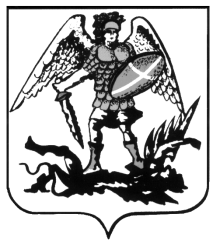 УПОЛНОМОЧЕННЫЙ ПО ПРАВАМ ЧЕЛОВЕКАВ АРХАНГЕЛЬСКОЙ ОБЛАСТИПРОТОКОЛ заседания Экспертного совета по вопросам обеспечения гарантий государственной защиты прав и свобод человека и гражданина при уполномоченном по правам человека в Архангельской области г. АрхангельскПредседатель – , Уполномоченный по правам человека в Архангельской областиСекретарь – Назарян Тамара Юрьевна, начальник организационно-аналитического отдела аппарата Уполномоченного по правам человека в Архангельской области.ПРИСУТСТВОВАЛИ: 1. Члены Экспертного совета:Антуфьев Сергей Кимович – председатель Архангельского регионального отделения общероссийской общественной организации малого и среднего предпринимательства «ОПОРА РОССИИ»;Вторый Станислав Алексеевич - председатель комитета Архангельского областного Собрания депутатов по законодательству и судебно-правовым вопросам; 	Эммануилов Сергей Дмитриевич – председатель комитета Архангельского областного Собрания депутатов  по здравоохранению и социальной политике;Поликарпов Александр Ефимович – председатель комитета Архангельского областного Собрания депутатов по региональной политике и вопросам местного самоуправления, заместитель председателя комитета по этике и регламенту;Дедюрин Николай Михайлович – Управляющий ГУ - Архангельское региональное отделение Фонда социального страхования Российской Федерации;Бузинов Роман Вячеславович – руководитель Управления Федеральной службы по надзору в сфере защиты прав потребителей и благополучия человека по Архангельской области;Думина Ольга Ивановна – заместитель начальника Управления Федеральной службы исполнения наказаний по Архангельской области;Пономарёв Олег Анатольевич – начальник ГБУЗ АО «Архангельский госпиталь для ветеранов войн»;Конопленко Эльвира Расимовна – заместитель главного врача по медицинской части ГБУЗ АО «Архангельская клиническая психиатрическая больница», главный внештатный психиатр министерства здравоохранения Архангельской области;Силуанова Людмила Сергеевна – заместитель директора Высшей школы экономики, управления и права ФГАОУ ВПО «С(А)ФУ имени                        М.В. Ломоносова», к.э.н.;Лойтер Владимир Яковлевич – председатель региональной общественной организации «Союз журналистов Архангельской области»;Нельзиков Евгений Викторович – председатель Архангельской областной организации «Всероссийское общество инвалидов»;Зверев Виктор Прохорович – председатель региональной общественной организации «Народная инспекция Архангельской области»;Кузнецова Ольга Витальевна – заведующая отделом информационной и справочно-библиографической деятельности Центральной городской библиотеки имени М.В. Ломоносова МУК «ЦБС» г. АрхангельскаВоробьёв Алексей Владимирович – председатель Архангельского регионального общественного движения «Общество защиты прав потребителей»;	2. Члены Молодёжного совета по правам человека в Архангельской областиЕрмолин Евгений Николаевич;Гузенко Анастасия Юрьевна;Курзенева Екатерина Николаевна.3. ПриглашённыеОболенский Сергей Николаевич – заместитель руководитель Управления Росздравнадзора по Архангельской области и НАО;Соколова Вера Егоровна – заместитель руководителя УФССП по Архангельской области;Пономарёв Роман Викторович – Архангельский прокурор по надзору за соблюдением законов в исправительных учреждениях;Скоморохова Светлана Александровна – заместитель министра - начальник управления труда и занятости населения министерства труда, занятости и социального развития Архангельской области;Андреев Александр Николаевич – председатель Общественной палаты Архангельской области;Ермолина Елена Ивановна – председатель Общественной наблюдательной комиссии Архангельской области по контролю за обеспечением прав человека в местах принудительного содержания;Гузенко Оксана Антоновна – президент Архангельской региональной общественной организации  по содействию лицам с ментальными особенностями здоровья «МОСТ»;Худояш Валерий Николаевич – член правления Архангельской региональной общественной организации «Кризисный центр «Надежда»;Краскова Людмила Алефтиновна - общественный помощник Уполномоченного по правам человека в Архангельской области, заместитель главы администрации МО «Виноградовский муниципальный район» по социальным вопросам»;Новрузова Анна Магеррамовна – общественный помощник Уполномоченного по правам человека в Архангельской области, директор ООО «Юридическая фирма «Право»».ПОВЕСТКА ДНЯ:1. Об итогах деятельности Уполномоченного по правам человека в Архангельской области в 2016 году.2. О приоритетных направлениях деятельности Уполномоченного по правам человека в Архангельской области в 2017 году. 1. СЛУШАЛИ:	Анисимова Л.В. представила информацию о деятельности института уполномоченного по правам человека в Архангельской области в 2016 году:	– проанализировала статистику жалоб и обращений, поступивших в 2016 году (прогнозные показатели), отметив рост общего количества обращений и обратив внимание на преобладание в их структуре обращений в защиту прав подозреваемых, обвиняемых и осуждённых (28%) и по вопросам нарушения жилищных прав граждан (25%);– перечислила приоритетные направления деятельности Уполномоченного в 2016 г.;– рассказала об осуществлении контроля за реализацией избирательных прав граждан в связи с проведением выборов в Государственную Думу Федерального Собрания РФ;– проинформировала о практической реализации законодательной нормы об институте общественных помощников в городах и районах;– привлекла внимание участников заседания к развитию практики выездных приемов;– остановилась на дальнейшем развитии направлений и форм повышения правовой грамотности населения;– проинформировала о проведении постоянного системного мониторинга и контроля отдельных направлений реализации прав граждан– остановилась на реализации задачи по содействию совершенствованию федерального и регионального законодательства в области защиты прав и свобод человека и гражданина;– привлекла внимание к новым формам взаимодействия с органами государственной власти и общественными организациями;– отметила положительный опыт работы, привела конкретные примеры и проблемы функционирования института Уполномоченного.ПОСТАНОВИЛИ (РЕШИЛИ):Принять информацию к сведению.Решение принято единогласно.2. ВЫСТУПИЛИ:Анисимова Л.В. привлекла внимание к проблеме отбывания наказания в виде лишения свободы, регулирования отдельных его аспектов на уровне внутриведомственных документов и необходимости привлечения экспертов к выработке соответствующих законодательных норм.Ермолина Е.А. проинформировала о проблемах в деятельности общественной наблюдательной комиссии, вызванных отсутствием финансирования. Остановилась на важности социальной адаптации лиц, освобождённых из учреждений уголовно-исполнительной системы, и необходимости принятия мер по формированию системы социальной адаптации. Отметила, что ГБУ АО «Центр социальной адаптации для лиц без определённого места жительства и занятий» не справляется с функциями центра социальной реабилитации для соответствующей категории лиц. Однако инициативы ОНК и АРОБО «Рассвет» по налаживанию взаимодействия и оказанию содействия по соответствующим вопросам не нашли понимания у руководства учреждения. Предложила избрать вопросы социальной адаптации лиц, освобождённых из мест лишения свободы, одним из приоритетов деятельности Уполномоченного в 2017 году.Анисимова Л.В. обратила внимание на необходимость организации специального центра социальной адаптации лиц, освобождённых из мест лишения свободы, в том числе на соответствующие рекомендации Правительственной комиссии по профилактике правонарушений (протокол от 21.09.2016 № 3), в соответствии с которыми высшим должностным лицам субъектов РФ предлагается принять меры по созданию специализированных центров социальной адаптации и реабилитации для оказания лицам, освобожденным из мест лишения свободы, необходимой социальной, правовой и психологической помощи, а также содействия в их трудовом и бытовом устройстве.Вторый С.А. дал высокую оценку деятельности Уполномоченного, а также ежегодным докладам о его деятельности и специальным докладам, предложил внимательнее их изучать и шире применять при осуществлении функций государственного управления. Указал на актуальность и приоритетность проблемы исполнения судебных решений по предоставлению жилья, предложил провести совместное совещание с привлечением администрации МО «Город Архангельск», территориальных округов МО «Город Архангельск», УФССП России по Архангельской области, Управления Роспотребнадзора по Архангельской области, судебных органов, строительных компаний и СМИ).Анисимова Л.В. согласилась с предложением Второго С.А., предложила подготовить спецдоклад по указанной тематике, а также переселению из ветхого и аварийного жилья, предоставлению жилья льготным категориям граждан.Воробьёв А.В. подтвердил остроту проблемы исполнения судебных решений о предоставлении жилья, проинформировал о взаимодействии АРОД «Общество защиты прав потребителей» с администрацией МО «Город Архангельск» и депутатами Архангельской городской Думы. Отметил сохранение проблем в данной сфере, в том числе при заселении домов, построенных по программе переселения из ветхого и аварийного жилья.Анисимова Л.В. констатировала необходимость включения в число приоритетных направлений деятельности на 2017 год защиту прав граждан при переселении из ветхого и аварийного жилья, в том числе в части содействия совершенствованию законодательства в данной сфере.Антуфьев С.К. указал на необходимость использования опыта деятельности Л.В. Анисимовой на должности уполномоченного по правам человека в Архангельской области и её предыдущего опыта деятельности в качестве депутата АОСД при распределении областных грантов, предназначенных для поддержки областных социально ориентированных НКО. Предложил членам Экспертного совета поддержать его инициативу о направлении Губернатору и в Правительство Архангельской области предложения об определении уполномоченного по правам человека в Архангельской области в качестве грантового оператора по оценке и распределению средств  для реализации социально значимых проектов НКО, либо о назначении председателем (сопредседателем) соответствующей комиссии.Конопленко Э.Р. предложила в качестве приоритетного направления  содействие реализации прав лиц с ментальными особенностями здоровья, в частности – привлекла внимание присутствующих к законопроекту о деятельности службы защиты прав пациентов, в настоящее время находящемуся на рассмотрении в Госдуме РФ. Предложила провести обсуждение данного законопроекта.Гузенко О.А. отметила важность и актуальность деятельности Уполномоченного по правовому просвещению, высказала мнение о необходимости уделить особое внимание правовому просвещению лиц с ментальными особенностями здоровья и их родственников. Предложила провести выездные приёмы в медицинских и социальных учреждениях для лиц данной категории, в том числе совместно с АРОО  по содействию лицам с ментальными особенностями здоровья «МОСТ». Привлекла внимание присутствующих к имеющимся нарушениям прав указанной категории граждан на свободу передвижения, на свободу выбора места жительства. Указала на необходимость развития службы профессиональной опеки и службы курирования жилья, что позволило бы лицам с ментальными особенностями здоровья, имеющим большой реабилитационный потенциал, проживать в своём жилье и избежать переезда в психоневрологический интернат.Худояш В.Н. высоко оценил деятельность Уполномоченного, направленную на предотвращение насилия в отношении женщин, и его взаимодействие с АРОО «Кризисный центр «Надежда». Предложил создать постоянно действующую рабочую группу по проблемам домашнего насилия. Привлёк внимание присутствующих к дефициту компетентных специалистов по работе с жертвами  домашнего насилия, закрытию телефонов доверия.Анисимова Л.В. проинформировала, что секционное заседание Экспертного совета по вопросу предотвращения насилия в отношении женщин планируется провести в I квартале 2017 г.Эммануилов С.Д. предложить увязать планы деятельности на 2017 г. Уполномоченного и комитета по здравоохранению и социальной политике.Анисимова Л.В. согласилась с предложением Эммануилова С.Д., предложив провести соответствующую встречу в январе 2017 г.Зверев В.П. привлёк внимание к капитальному ремонту и его качеству, вопросам капитального ремонта ветхого и аварийного жилья.Новрузова А.М. обратилась с просьбой запланировать выездной приём Уполномоченного в Няндомском районе.Анисимова Л.В. проинформировала о планируемой совместно с кафедрой государственного и муниципального управления конференции «Человек. Арктика (аспекты правового регулирования жизни и деятельности человека на территории Арктической зоны)».ПОСТАНОВИЛИ (РЕШИЛИ):1. Принять информацию к сведению2. Рассматривать предложения, высказанные участниками заседания, в качестве основы для определения приоритетных направлений деятельности уполномоченного по правам человека в Архангельской области на 2017 год.Решение принято единогласно.23 декабря 2016 года№ 8ПредседательЛ.В. АнисимоваСекретарьТ.Ю.Назарян